láhev s heliemkrtek (čistič odpadů)prací prášekTNTethanolhypermanganLapis infernalis (vypalování bradavic)žluté barvivo v nápoji Kolinikotin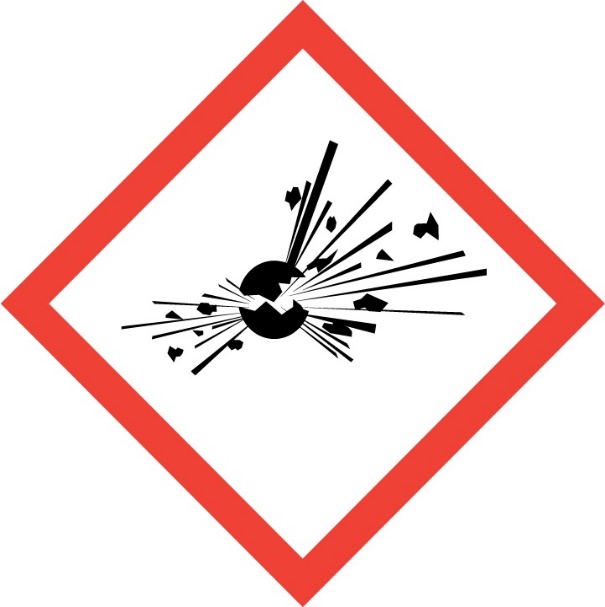 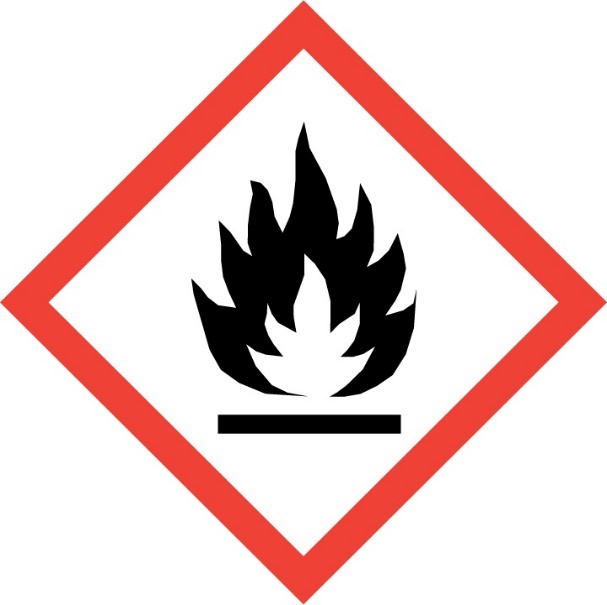 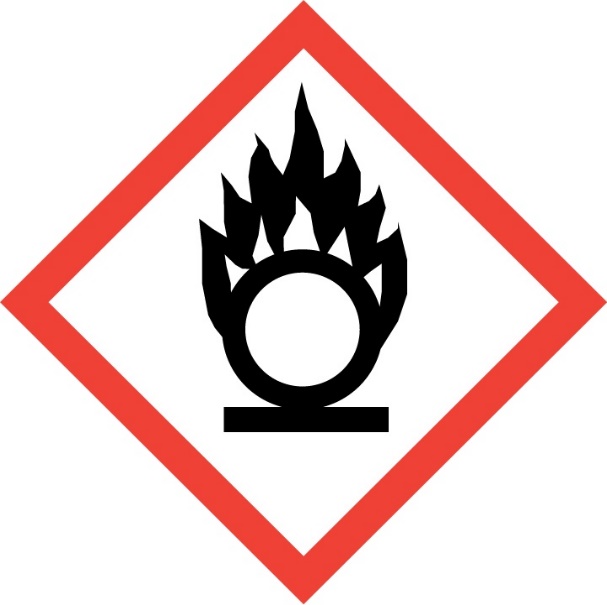 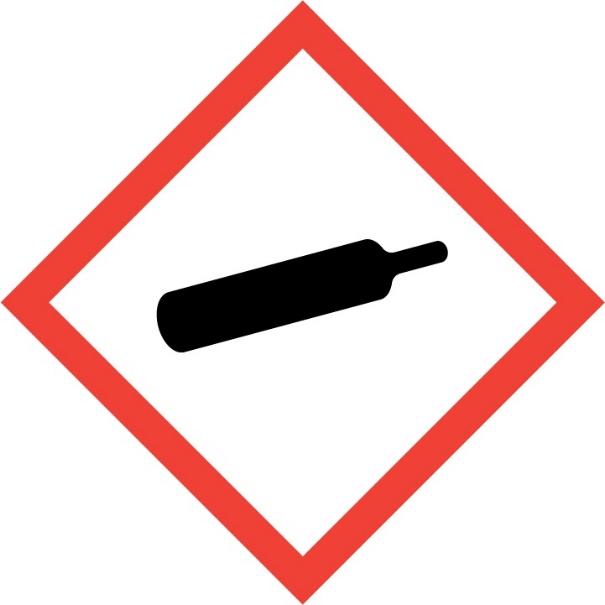 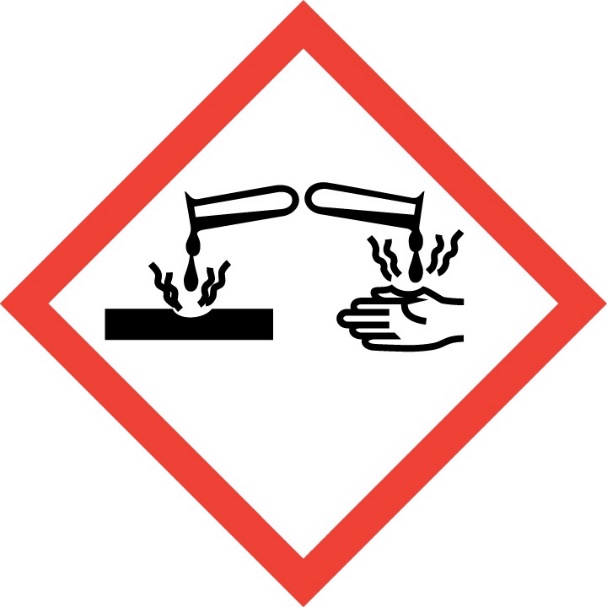 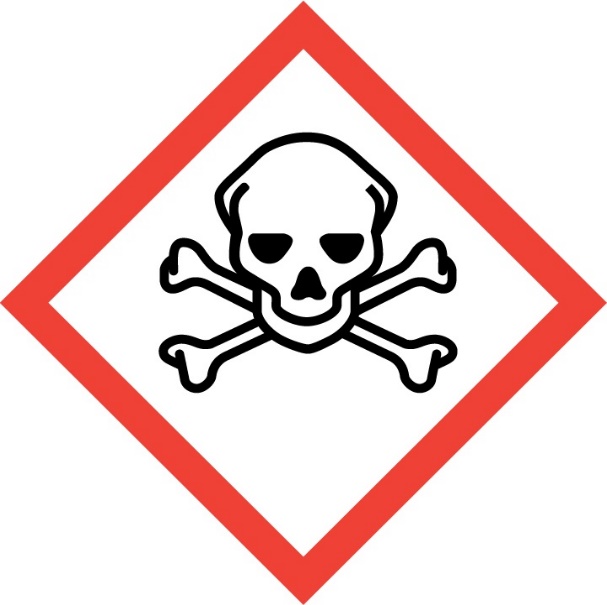 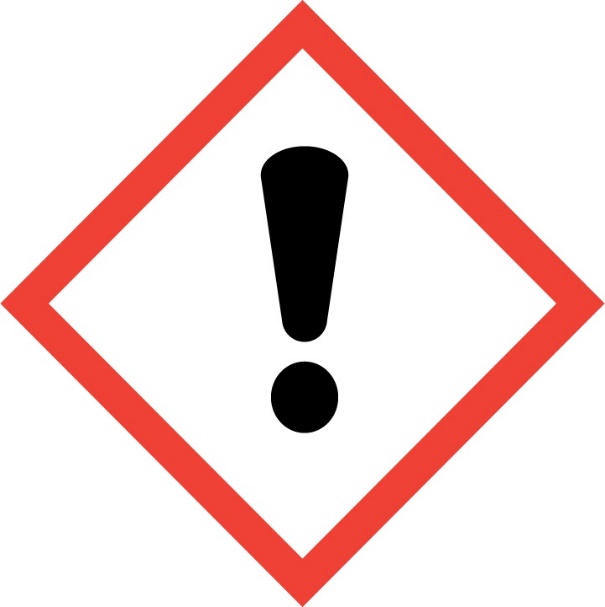 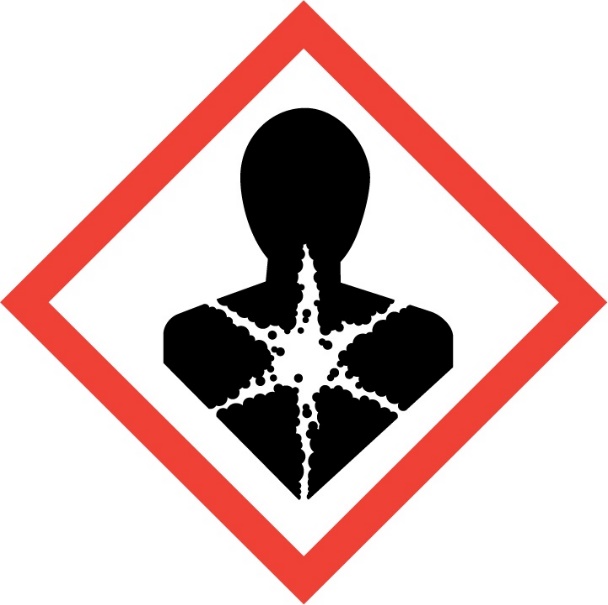 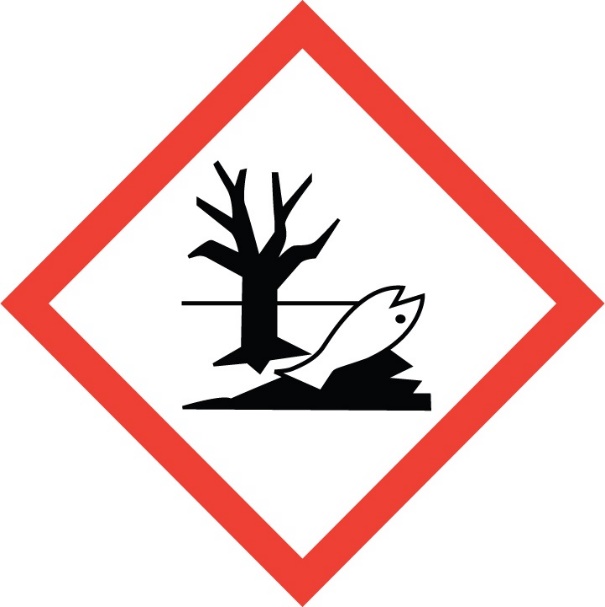 GHS01 výbušné látkyGHS02 hořlavé látkyGHS03 oxidační látkyGHS04 plyny pod tlakemGHS05 korozivní a žíravé látkyGHS06 toxické látkyGHS07 dráždivé látkyGHS08 látky nebezpečné pro zdravíGHS09 látky nebezpečné pro životní prostředíCMIARE – Cíl – žák dokáže vyjmenovat 9 názvů bezpečnostních symbolů a přiřadit je ke správnému piktogramužák jednou větou popíše, co jsou látky dráždivé, oxidační, korozivní a žíravé.Metoda – didaktická hraInstrukce – rozdělit se do trojic-čtveřic, před sebou vidíte 27 kartiček – budete vytvářet trojice – vaším hlavním úkolem je ke každému piktogramu (obrázku) přiřadit název na to máte 8 minut, pokud vám zbyde čas, je tam 9 chemických látek, které se můžete pokusit rozřadit k jednotlivým kategoriímAktivita – žáci přiřazují, vyučující chodí kolem skupinek a můžu podpořit či napovědět žákůmReflexe – zkontrolují se jednotlivé dvojice, vysvětlí se pojmy, které by mohly být náročnější – dráždivost, oxidační látky, korozivní a žíravéEvaluace – zeptáme se žáků, jestli si myslí, že když doma vezmou nějakou látku, jestli budou schopní říct, jaké nebezpečí hrozí při práci s níSprávné řešení GHS01 – TNTGHS02 – ethanolGHS03 – hypermangan nebo lapis infernalis (dichroman draselný)GHS04 – láhev s heliemGHS05 – krtek (hypermangan, lapis infernalis)GHS06 – nikotinGHS07 – prací prášek (hypermangan)GHS08 – žluté barvivo v nápoji KoliGHS09 – hypermangan nebo lapis infernalis (dichroman draselný)Žíravé a korozivní látky – látky schopné zničit nebo poškodit nenávratně jinou látku – žíravé vůči lidským tkáním, korozivní vůči neživým materiálům (kovům) – žíraviny působí hned na rozdíl od toxických látek, které mají systémový účinekOxidační látky – látky, které sice nemusí být nutně vznětlivá, ale poskytováním kyslíku podporuje nebo způsobuje hoření jiné látkyDráždivost – je vratné poškození např. očí, kůže, dýchacích cestGHS08 – jsou karcinogenní/mutagenní látky